CİHAZIN KULLANMA TALİMATI1. Cihazı güç düğmesinden çalıştırınız. 2. Cihaz bilgisayarını güç düğmesinden çalıştırınız.3. Cihaz ekranını güç düğmesinden çalıştırınız.4. Bilgisayar ekranından egzoz emisyon ölçümü yapılacak aracı seçiniz5. Benzin motorlu taşıtlarda egzoz emisyon ölçümü yapmak için mavi renkte probu taşıtın egzoz borusuna mandalı ile bağlayınız.6. Dizel motorlu taşıtlarda egzoz emisyon ölçümü yapmak için siyah renkte probu taşıtın egzoz borusuna mandalı ile bağlayınız.7. Egzoz emisyon cihazının ekranındaki başlat sekmesine tıklayarak emisyon testini başlatınız.8. Egzoz emisyon cihazının ekranında sonuçlar belirinceye kadar teste devam ediniz.9. Egzoz emisyon testi bittikten sonra cihazın probunu aracın egzoz borusundan çıkartınız.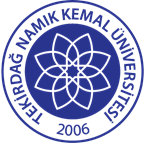 TNKÜ ÇORLU MESLEK YÜKSEKOKULUEGZOZ EMİSYON CİHAZIKULLANMA TALİMATIDoküman No: EYS-TL-040TNKÜ ÇORLU MESLEK YÜKSEKOKULUEGZOZ EMİSYON CİHAZIKULLANMA TALİMATIHazırlama Tarihi:01.12.2021TNKÜ ÇORLU MESLEK YÜKSEKOKULUEGZOZ EMİSYON CİHAZIKULLANMA TALİMATIRevizyon Tarihi:--TNKÜ ÇORLU MESLEK YÜKSEKOKULUEGZOZ EMİSYON CİHAZIKULLANMA TALİMATIRevizyon No:0TNKÜ ÇORLU MESLEK YÜKSEKOKULUEGZOZ EMİSYON CİHAZIKULLANMA TALİMATIToplam Sayfa Sayısı:1Cihazın Markası/Modeli/ Taşınır Sicil NoMobydic / … / …253.2.3/21/192Kullanım AmacıBenzinli ve dizel taşıtların egzoz emisyon değerlerini tespit etmekSorumlusu	Doç.Dr. Hüseyin ŞANLISorumlu Personel İletişim Bilgileri (e-posta, GSM)hsanli@nku.edu.tr0 532 370 90 25